國立高雄師範大學師資培育與就業輔導處教學基本能力檢定106學年度第1學期板書檢定和平第四場流程表活動日期：106年12月06日（星期三）15：00~16：00考試地點：行政大樓7樓0702教室活動內容：	第四場上台順序檢定說明：各組檢定為7~10同時進行，一組檢定時間為十分鐘。抽籤後請將籤帶上台，依據籤的內容書寫，需寫詩詞的內容及標點符號，並在詩詞左下方寫上姓名、編號。參考範例：注意事項：請參加學生務必於選定場次報到時間至行政大樓7樓0702教室，準時報到，逾時視同放棄檢定資格。除排定上台板書時間外，應全程參與該場次評審講評及教學，並保持肅靜，不影響他人。請參加學生依師培處唱名上前進行板書。請以正楷體書寫，內容以國字，由上而下，由右至左直立書寫，並請於黑板左下方註明編號及姓名，範例如下：參加學生每位書寫10分鐘，站上臺即開始計時，9分鐘響第一聲鈴，10分鐘連續響鈴即應停止書寫。90分(含)以上為優等，80分(含)以上為合格。79分(含)以下者為不合格。和平校區：106年12月06日（星期三）和平校區：106年12月06日（星期三）和平校區：106年12月06日（星期三）時  間課  程備註15：00~15：05報到、開場凃金堂老師15：05~15：15第一組同學上台應試全體人員15：20~15：30第二組同學上台應試全體人員15：40~16：00講解板書檢定內容評審：黃信揚校長、郭威麟老師編號姓名系所學號身分別1江昀錚台灣歷史文化及語言研究所610316301師培中心教程生2鄭永玟屏東大學幼兒教育學系CCC104110國中小現職教師或與教育相關之校外人士3陳姿吟國文系410411090本校師資培育學系師培生4翁于婷哲學系403125009國中小現職教師或與教育相關之校外人士5林亞曄視覺設計系碩士班610293011師培中心教程生6涂惠宣客家文化研究所610319001師培中心教程生7莊雅淳國文學系410411088本校卓越師資培育獎學金領取生8許家祥國文學系410511044本校師資培育學系師培生9邱盈琇國文學系410411014師培中心教程生10吳培銜音樂三410492014本校卓越師資培育獎學金領取生11馮秋華國文系410411091本校師資培育學系師培生12邱郁馨國文學系410411026師培中心教程生13何俞瑩教育學系410651024本校師資培育學系師培生14楊喻雯教育學系410651023本校師資培育學系師培生15李沂庭英語系410512072本校卓越師資培育獎學金領取生16顏翊欣英二乙410512052本校卓越師資培育獎學金領取生,本校師資培育學系師培生17林孟樺英文系410512070本校卓越師資培育獎學金領取生18李芷晴教育所606716002國中小現職教師或與教育相關之校外人士192021222324252627282930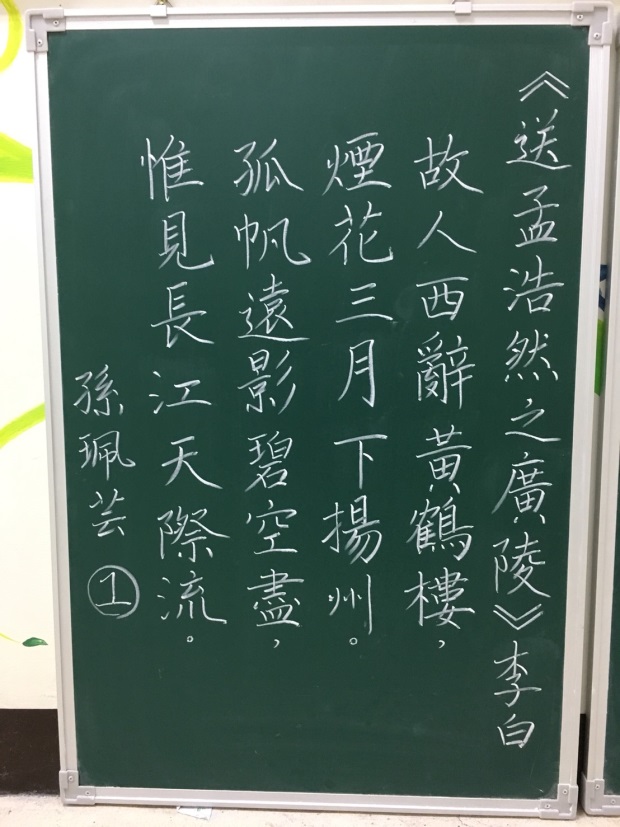 合格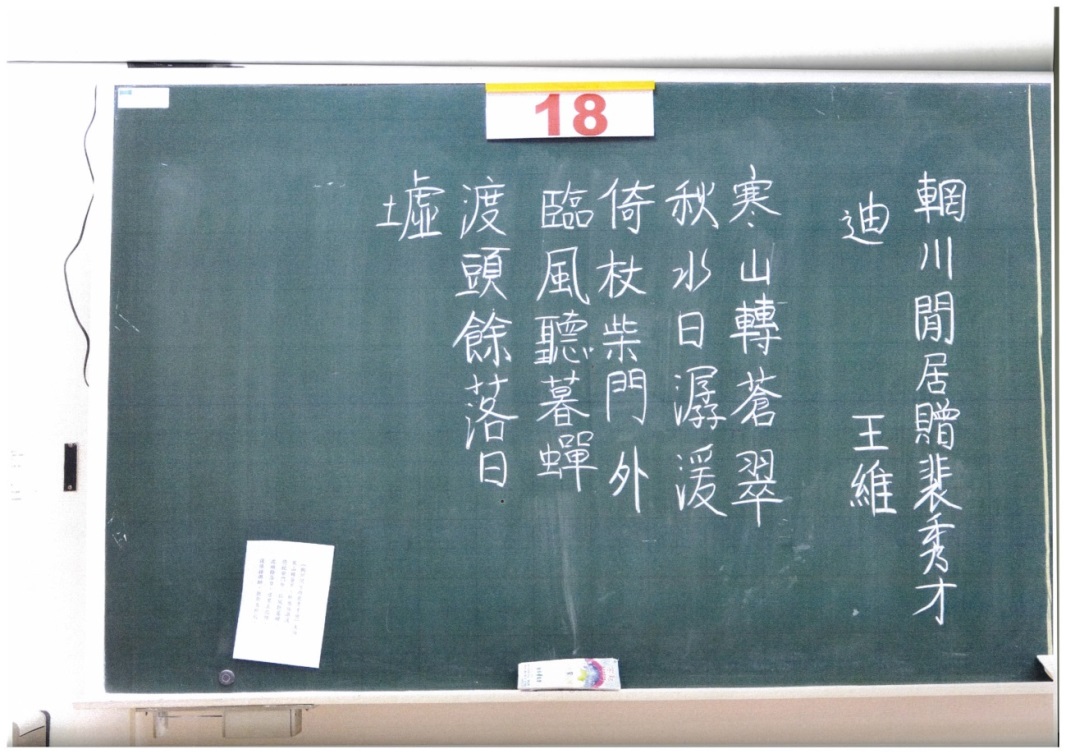 不合格(未完成)